      ҠАРАР                                                                                                  ПОСТАНОВЛЕНИЕ                     « 23 » август  2016 йыл                                № 54                                 «23 » августа 2016 года«Об утверждении градостроительного планаземельного участка на проектирование и строительство дома животновода и столовой по адресу: Местоположение установлено относительно ориентира, расположенного за пределами участка. Ориентир населенный пункт. Участок находится примерно в 4,8 км от ориентира по направлению на юг. Почтовый адрес ориентира: р-н Баймакский, с/сНигаматовский, д. Исяново»На основании ст. 44,46 Градостроительного Кодекса Российской Федерации № 190-ФЗ, от 29.12.2004г., Постановление Администрации муниципального района Баймакский район № 1665 от 20.05.2014г. «О предоставлении в аренду земельного участка для агротуризма» и заявления гр. Бураншина А.З. от 28.07.2016г. Администрация СП Мерясовский сельсовет муниципального района Баймакский район Республики БашкортостанПОСТАНОВЛЯЕТ:1. Утвердить градостроительный план земельного участка для проектирования и строительства дома животновода и столовой на земельном участке с кадастровым номером 02:06:180901:9 общей площадью 1859 кв.м по адресу: Местоположение установлено относительно ориентира, расположенного за пределами участка. Ориентир населенный пункт. Участок находится примерно в 4,8 км от ориентира по направлению на юг.Почтовый адрес ориентира: р-н Баймакский, с/с Нигаматовский, д. Исяново.2. Предупредить заказчика:-работы по проектированию должны выполняться организациями, имеющими допуски СРО;- разрешение на производство строительно - монтажных работ оформляетсяв установленном порядке по предъявлению согласованной проектной документации.3. Контроль за исполнением настоящего постановления возложить на управляющего делами Администрация СП Мерясовский сельсовет муниципального района Баймакский Республики Башкортостан Э.З. Абдрахимову.Глава СП  Мерясовский сельсоветМР Баймакский район                                                                                       Т.М. ХафизоваСрок согласования в течение 5 днейСОГЛАСОВАНИЕпроекта постановления Администрации СП Мерясовский сельсовет муниципального района  Баймакский район Республики Башкортостан«Об утверждении градостроительного плана земельного участка на проектирование и строительство дома животновода и столовой по адресу: Местоположение установлено относительно ориентира, расположенного за пределами участка. Ориентир населенный пункт. Участок находится примерно в 4,8 км от ориентира по направлению на юг. Почтовый адрес ориентира:р-н Баймакский, с/с Нигаматовский, д. Исяново»№________ о т «_______ »______________ 2016 г.Подлежит публикации в средствах массовой информации - не подлежит;Копии постановления направить-Примечание.: мотивированные дополнения или возражения по проекту (или по отдельным его пунктам) вносятся ниже или прилагаются в виде справки._________________________________________________________________________________________________________________________________________________________________________________________________________________________________________________________________________________________________________________________________________________________________________________________________ПОЯСНИТЕЛЬНАЯ ЗАПИСКАРассмотрев заявление гр. Бураншина Ахметшакира Зарифовича от 28.07.2016года о 4 предоставлении градостроительного плана земельного участкапроектирования и строительства дома животновода и столовой по адресу:Местоположение установлено относительно ориентира, расположенного за пределами участка. Ориентир населенный пункт. Участок находится примерно в 4,8 км ориентира по направлению на юг. Почтовый адрес ориентира: р-н Баймакский, с/с Нигаматовский, д. Исяново, представленные правоустанавливающие документы на земельный участок - Постановление Администрации муниципального района Баймакский район № 1665 от 20.05.2014г. «О предоставлении в аренду земельного участка для агротуризма», на основании ст.ст. 44,46 Градостроительного КодексаРоссийской Федерации № 190-ФЗ от 29.12.2004г., согласно ст. 8.1.5. к полномочиям органов местного самоуправления поселений в области градостроительной деятельности относятся: выдача разрешений на строительство, разрешений на ввод объектов в эксплуатацию при осуществлении строительства, реконструкции, капитального ремонта объектов капитального строительства, расположенных натерриториях поселений, ст.ст.29,30,31,32 Земельного Кодекса Российской Федерации №136-Ф3 от 25.10.2001г., исходя из вышеизложенного муниципальное бюджетное учреждение «Архитектура» МР Баймакский район обосновывает необходимость принятия решения об утверждении градостроительного плана земельного участка для проектирования и строительства дома животновода и столовой по адресу: Местоположение установлено относительно ориентира, расположенного за пределами участка. Ориентир населенный пункт. Участок находится примерно в 4,8 км от ориентира по направлению на юг. Почтовый адрес ориентира: р-н Баймакский, с/сНигаматовский, д. Исяново.Директор МБУ «Архитектура»                 Бикмухаметов Р.С.БАШ?ОРТОСТАН РЕСПУБЛИКА№ЫБАЙМА? РАЙОНЫМУНИЦИПАЛЬ  РАЙОНЫНЫ*МЕРӘ( АУЫЛ СОВЕТЫАУЫЛ  БИЛӘМӘ№ЕХАКИМИӘТЕ453660,Баш7ортостан Республика3ы,Байма7 районы, Мер29 ауылы, А.Игебаев урамы, 1Тел. 8(34751) 4-28-43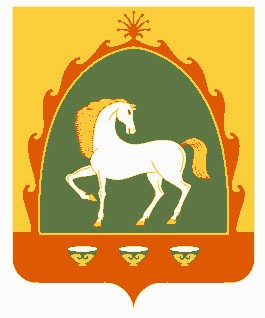 РЕСПУБЛИКА БАШКОРТОСТАНАДМИНИСТРАЦИЯСЕЛЬСКОГО ПОСЕЛЕНИЯМЕРЯСОВСКИЙ СЕЛЬСОВЕТМУНИЦИПАЛЬНОГО РАЙОНАБАЙМАКСКИЙ РАЙОН453660, Республика Башкортостан,Баймакский  район, с.Мерясово, ул.А.Игибаева,1Тел. 8(34751)4-28-43№Организация и должностьФамилия, имя, отчествоПодписьДата1Управляющий деламиАдминистрации СП Мерясовскийсельсовет муниципального районаБаймакский район РеспубликиБашкортостанАбдрахимова Эльвира Зыевна2Директор МБУ «Архитектура»Администрации муниципальногорайона Баймакский районБикмухаметов РадмирСалаватович3Ведущий специалист МБУ«Архитектура» Администрациимуниципального районаБаймакский районШварев АлександрВикторович